Конспект НОД по конструированию в старшей группе на тему: «Кораблик» (оригами)Цели и задачи:Обучающие:1. формировать умение следовать устным инструкциям;2. обучать различным приемам работы с бумагой;3. закреплять основные геометрические понятия: квадрат, треугольник, угол, сторона, вершина и т.д.;Развивающие:1. развивать внимание, память, логическое и пространственное воображение;2. развивать мелкую моторику рук и глазомер;3. развивать художественный вкус, творческие способности и фантазии детей.Воспитательные:1. воспитывать интерес к конструированию из бумаги;2. формировать культуру труда и совершенствовать трудовые навыки;3. учить аккуратности, умению бережно и экономно использовать материал, содержать в порядке рабочее место.Материалы и оборудование: заготовки бумаги, схема работы.Ход занятия.Вводная часть.Знаете, ребята, когда я шла в детский сад, встретила фею, но какую именно вы сможете назвать сами, если отгадаете загадку.Яростно река ревет
И разламывает лед.
В домик свой скворец вернулся,
А в лесу медведь проснулся.
Слышны трели соловья,
Это к нам пришла 
Дети: Весна!- Правильно. Фея-Весна передала мне конвертик. Давайте посмотрим, что в нём. Это загадки и какая-то интересная схема.
* Летом бежит, зимой спит,
Весна настала, опять побежала. ( Река)
* Бегу я как по лесенке, по камушкам звеня.
Издалека по песенке узнаете меня. ( Ручей)
- А какой транспорт может плавать по воде? (Корабли, лодки, теплоходы)- Правильно, сегодня мы с вами поговорим о кораблике.Беседа о приметах весны.-Ребята, послушайте отрывок из стихотворения А.Н.Плещеева«Весна»:Уж тает снег, бегут ручьи,В окно повеяло весною…- Назовите приметы весны. (Солнце светит выше и ярче, тает снег и лед на реках, бегут ручьи, появляются первые цветы - ландыши, подснежники, на деревьях набухают почки, появляются листочки, природа оживает, появляются насекомые, звери тоже просыпаются.)- Верно, весной тает снег, бегут ручьи…….3. Словарная работа.- Бегут ручьи. Задумайтесь над этой фразой. Почему говорят, бегут ручьи? Бежать может человек, собака, лошадь и другие животные. Бегут те, у кого есть ноги. У ручейка нет ног. Но почему же так говорят про него?Ответы детей….(Правильно, потому что вода в ручейке быстро течет, быстро движется вперед.)А вы знаете, как радовались весенним ручейкам в детстве мы с друзьями, потому что наступало время, когда можно отправить в плавание наши бумажные кораблики. Они были вот такие (показ образца)- А хотите,  я вас научу делать кораблики, чтобы и вы отправили их в плавание?4. Показ приемов работы и объяснение.- Я приготовила заготовки из бумаги, какой формы они? (прямоугольной)Этапы:1. Я беру лист бумаги. Какой он формы? Ребята, на столе у нас прямоугольник. Кладу перед собой прямоугольный лист и складываю его пополам по длинной стороне, так, чтобы соединились боковые стороны прямоугольника.У меня снова получился прямоугольник, только поменьше. На линии сгиба (по вертикальной стороне) я найду середину, согнув ее слегка пополам, теперь складываем еще пополам, чтобы найти его центр.2. Загибаю верхние углы к центру под прямым углом(правый и левый загибаю так, чтобы уголки точно встретились друг с другом). Хорошенько проглаживаю линию сгиба.У нас остались свободные края снизу. Подогну их наверх с двух сторон. Вот так одну загибаю, другую, снова проглаживаю линию сгиба.Загибаю углы краев во внутрь.Какая фигура получилась? (треугольник)3. Раскрываю наш треугольник и свожу противоположные углы получившегося треугольника. Какая фигура получилась? (квадрат). Закрепляю новую линию сгиба.4. Загибаю нижние углы к верхнему углу с двух сторон, чтобы получился треугольник.5. У получившегося треугольника свожу противоположные углы друг к другу - получился опять квадрат.6. Держу квадрат за верхние уголки и развожу их в сторону, пока не получится кораблик.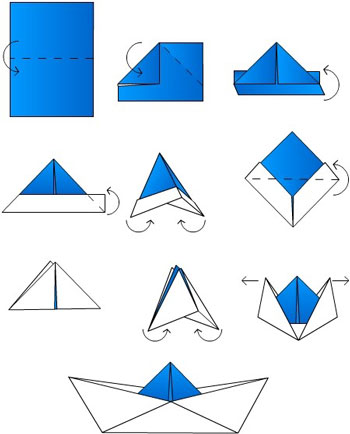 5. Физкультминутка. Игра «Веснянка»
Солнышко, солнышко, золотое донышко,
(дети идут по кругу).Гори, гори, ясно, чтобы не погасло!
(хлопки в ладоши)
Побежал в саду ручей,
(дети бегут по кругу).Прилетело сто грачей,
(дети машут руками, стоя на месте).А сугробы тают, тают,
(дети приседают на месте).А цветочки подрастают.
(дети медленно встают).5. Закрепление, выполнение работы.- А сейчас вы будете выполнять работу по схеме.Но для начала вспомним этапы работы.Ответы детей.Давайте выполним теперь эти этапы самостоятельно.6.Итог занятия:Посмотрите, какие кораблики получились. Вы хорошо поработали, кораблики получились ровные, красивые.Спасибо вам за работу. А теперь давайте опустим наши кораблики в водоём (опускаем кораблики в емкость с водой).